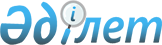 Қазақстан Республикасының Үкіметі мен Қытай Халық Республикасының Үкіметі арасындағы Шығыс Қазақстан облысы үшін зертханалық жабдық беру туралы хаттармен алмасу нысанындағы келісімді бекіту туралыҚазақстан Республикасы Үкіметінің 2023 жылғы 21 ақпандағы № 147 қаулысы
      Қазақстан Республикасының Үкіметі ҚАУЛЫ ЕТЕДІ:
      1. Қоса беріліп отырған 2022 жылғы 14 қыркүйекте Нұр-Сұлтанда жасалған Қазақстан Республикасының Үкіметі мен Қытай Халық Республикасының Үкіметі арасындағы Шығыс Қазақстан облысы үшін зертханалық жабдық беру туралы хаттармен алмасу нысанындағы келісім бекітілсін.
      2. Осы қаулы қол қойылған күнінен бастап қолданысқа енгізіледі. Қазақстан Республикасының Үкіметі мен Қытай Халық Республикасының Үкіметі арасындағы Шығыс Қазақстан облысына зертханалық жабдықтар беру туралы хаттар алмасу нысанындағы келісім
      Мәртебелі Қарашөкеев мырза,
      Осымен 2017 жылғы 8 маусымда қол қойылған Қазақстан Республикасының Үкіметі мен Қытай Халық Республикасының Үкіметі арасындағы зертханалық жабдықтарды ұсыну туралы келісімге сәйкес достық консультациялар жолымен Тараптар төмендегілер туралы келіскенін Қытай Халық Республикасы Үкіметінің атынан растаймын: 
      1. Қазақстан Республикасы Үкіметінің сұранымына сәйкес Қазақстан Республикасының Шығыс Қазақстан облысындағы cапа инспекциясы зертханасының жағдайларын жақсарту мақсатында Қытай Халық Республикасының Үкіметі сапа инспекциясы зертханасына 11,15 млн юань (сақтандыруды қоса алғанда) сомасына жабдықтар беруге келісім береді. Қытай тарапы жоғарыда көрсетілген жабдықтарды межелі орын – Өскемен қаласына дейін тасымалдауға, сондай-ақ жабдықты орнату, баптау және пайдалану бойынша нұсқау беру үшін техникалық мамандар жіберуге жауапты болады.
      2. Қазақстан тарапы зертхананың жобалау және әрлеу жұмысына жауапты болады, су, электр, желдету сияқты және т.б. жабдықтарды орнату және одан әрі пайдалану үшін қажетті жағдай жасайды, кедендік ресімдеу, қабылдау және жеткізілген жабдықтарды қоймаға сақтау мәселелерін шешеді және жоғарыда көрсетілген операциялармен байланысты шығыстарды өзі көтереді.
      3. Тараптардың осы Келісімді іске асыруға жауапты құзыретті органдары:
      Қазақстан тарапынан: Қазақстан Республикасының Ауыл шаруашылығы министрлігі; 
      Қытай тарапынан: Қытай Халық Республикасының Коммерция министрлігі.
      Жоғарыда көрсетілген жабдықтар келгеннен кейін Тараптардың құзыретті органдары сапасын, санын, параметрлерін бірлесіп растайды және Қабылдау-тапсыру актісіне қол қояды.
      4. Жоғарыда көрсетілген жобаны іске асыру жөніндегі егжей-тегжейлі мәселелер Тараптардың құзыреті органдары арасында қосымша қол қойылған келісімшартта көзделетін болады.
      5. Қазақстан Республикасының Үкiметi жоғарыда баяндалғанмен келіскен жағдайда осы хатты және Мәртебелі мырза, Сіздің жауап хатыңызды Қазақстан Республикасының Үкіметі мен Қытай Халық Республикасының Үкіметі арасындағы зертханалық жабдықтарды беру туралы хаттар алмасу нысанындағы келісім деп санауды ұсынамын, ол Қазақстан тарапының оның күшіне енуі үшін қажетті мемлекетішілік рәсімдерді аяқтағаны туралы хабарламаны Қытай тарапы алған күннен бастап күшіне енеді. 
      Аса құрметпен,
      Нұр-Сұлтан қ., 2022 жылғы "7" қыркүйек
      Мәртебелі Чжан Сяо мырза,
      Мен Сіздің 2022 жылғы 7 қыркүйектегі № 298/2022 мынадай мазмұндағы хатыңызды алғанымды растаймын: 
      "Мәртебелі Қарашөкеев мырза,
      Осымен 2017 жылғы 8 маусымда қол қойылған Қазақстан Республикасының Үкіметі мен Қытай Халық Республикасының Үкіметі арасындағы зертханалық жабдықтарды ұсыну туралы келісімге сәйкес достық консультациялар жолымен Тараптар төмендегілер туралы келіскенін Қытай Халық Республикасы Үкіметінің атынан растаймын: 
      1. Қазақстан Республикасы Үкіметінің сұранымына сәйкес Қазақстан Республикасының Шығыс Қазақстан облысындағы cапа инспекциясы зертханасының жағдайларын жақсарту мақсатында Қытай Халық Республикасының Үкіметі сапа инспекциясы зертханасына 11,15 млн юань (сақтандыруды қоса алғанда) сомасына жабдықтар беруге келісім береді. Қытай тарапы жоғарыда көрсетілген жабдықтарды межелі орын – Өскемен қаласына дейін тасымалдауға, сондай-ақ жабдықты орнату, баптау және пайдалану бойынша нұсқау беру үшін техникалық мамандар жіберуге жауапты болады.
      2. Қазақстан тарапы зертхананың жобалау және әрлеу жұмысына жауапты болады, су, электр, желдету сияқты және т.б. жабдықтарды орнату және одан әрі пайдалану үшін қажетті жағдай жасайды, кедендік ресімдеу, қабылдау және жеткізілген жабдықтарды қоймаға сақтау мәселелерін шешеді және жоғарыда көрсетілген операциялармен байланысты шығыстарды өзі көтереді.
      3. Тараптардың осы Келісімді іске асыруға жауапты құзыретті органдары:
      Қазақстан тарапынан: Қазақстан Республикасының Ауыл шаруашылығы министрлігі; 
      Қытай тарапынан: Қытай Халық Республикасының Коммерция министрлігі.
      Жоғарыда көрсетілген жабдықтар келгеннен кейін Тараптардың құзыретті органдары сапасын, санын, параметрлерін бірлесіп растайды және Қабылдау-тапсыру актісіне қол қояды.
      4. Жоғарыда көрсетілген жобаны іске асыру жөніндегі егжей-тегжейлі мәселелер Тараптардың құзыреті органдары арасында қосымша қол қойылған келісімшартта көзделетін болады.
      5. Қазақстан Республикасының Үкiметi жоғарыда баяндалғанмен келіскен жағдайда осы хатты және Мәртебелі мырза, Сіздің жауап хатыңызды Қазақстан Республикасының Үкіметі мен Қытай Халық Республикасының Үкіметі арасындағы зертханалық жабдықтарды беру туралы хаттар алмасу нысанындағы келісім деп санауды ұсынамын, ол Қазақстан тарапының оның күшіне енуі үшін қажетті мемлекетішілік рәсімдерді аяқтағаны туралы хабарламаны Қытай тарапы алған күннен бастап күшіне енеді. 
      Аса құрметпен,
      Нұр-Сұлтан қ., 2022 жылғы "7" қыркүйек".
      Осымен Қазақстан Республикасының Үкіметі атынан осы хат және Мәртебелі мырза, Сіздің хатыңыз Қазақстан Республикасының Үкіметі мен Қытай Халық Республикасының Үкіметі арасындағы зертханалық жабдықтар беру туралы хаттар алмасу нысанындағы келісім болып табылатынын растаймын, ол оның күшіне енуі үшін қажет мемлекетішілік рәсімдерді Қазақстан тарапының аяқтағаны туралы хабарламаны Қытай тарапы алған күннен бастап күшіне енеді. 
      Осы мүмкіндікті пайдалана отырып, Мәртебелі мырза Өзіңізге деген зор құрметімді білдіргім келеді. 
       Нұр-Сұлтан қ., 2022 жылғы "14" қыркүйек 
					© 2012. Қазақстан Республикасы Әділет министрлігінің «Қазақстан Республикасының Заңнама және құқықтық ақпарат институты» ШЖҚ РМК
				
      Қазақстан РеспубликасыныңПремьер-Министрі 

Ә. Смайылов
Ескерту. Нормативтік құқықтық
актіге қоса тіркелген
халықаралық Келісімнің мәтіні
ресми болып табылмайды.
ҚР халықаралық Келісімінің
жасасқан тілдердегі ресми
куәландырылған көшірмесін ҚР
халықаралық Келісімдерін
тіркеуге, есептеуге және
сақтауға жауапты ҚР Сыртқы
істер министрлігінен алуға
боладыҚазақстан Республикасы
Үкіметінің
2023 жылғы 21 ақпандағы
№ 147 қаулысымен
бекітілгенҚазақстан Республикасы
Ауыл шаруашылығы министрі
Ербол Шыракбайұлы
ҚарашөкеевқеҚытай Халық Республикасының
Қазақстан Республикасындағы
Төтенше және Өкілетті Елшісі
Чжан СяоҚытай Халық
Республикасының Қазақстан
Республикасындағы
Төтенше және Өкілетті
Елшісі
Чжан СяоҚытай Халық Республикасының
Қазақстан Республикасындағы
Төтенше және Өкілетті Елшісі
Чжан СяоҚазақстан Республикасы
Ауыл шаруашылығы министрі
Е. Қарашөкеев